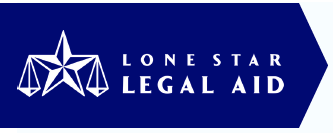 Avoid Home Repair FraudDo get several bids.Try to get written bids or estimates from at least three different contractors. Check out the contractor.Get the contractor's full name, address and phone number.Ask for references and call them.Check with the Better Business Bureau and courthouse for criminal history and civil cases against the contractor.Be careful when dealing with contractors who have out-of-state license plates. Get it in writing.For repairs that cost more than $10,000, ask the contractor for a copy of their Certificate of Registration with the Texas Residential Construction Commission.Get a written contract. Specify the work to be done. Specify the price.Don't sign anything you don't understand.Control the money.Do not pay for the entire job up front. Try to pay as little as possible up front.It is against the law for contractors in disaster areas to take any money upfront unless they have a local office in your county or one county over for at least one year.Insist on waiting to pay the full amount until after the work is finished.You are protected by special rules if the contractor does not have a local office in your county or the next county over.Do not make the final payment until you have inspected the work. Make sure you are completely satisfied with the repairs.Do not pay in cash.Report bad contractors to: Better Business Bureau; the Texas Attorney General; the local district attorney; and Lone Star Legal Aid.

Lone Star Legal Aid - 1-866-659-0666 – http://www.lonestarlegal.org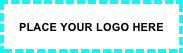 Avoid Home Repair FraudDo get several bids.Try to get written bids or estimates from at least three different contractors. Check out the contractor.Get the contractor's full name, address and phone number.Ask for references and call them.Check with the Better Business Bureau and courthouse for criminal history and civil cases against the contractor.Be careful when dealing with contractors who have out-of-state license plates. Get it in writing.Fill in with your state-specific informationGet a written contract. Specify the work to be done. Specify the price.Don't sign anything you don't understand.Control the money.Do not pay for the entire job up front. Try to pay as little as possible up front.Fill in with your state-specific information.Insist on waiting to pay the full amount until after the work is finished.Fill in with your state-specific information.Do not make the final payment until you have inspected the work. Make sure you are completely satisfied with the repairs.Do not pay in cash.Report bad contractors to: Better Business Bureau; fill in with your state-specific information.Placeholder for organization contact info – phone number – website